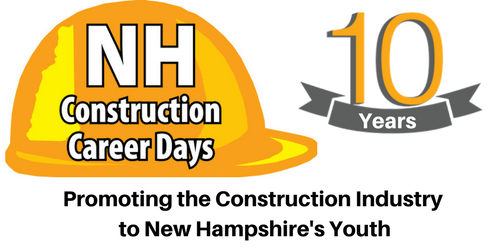 Volunteer Registration FormNew Hampshire Construction Career DaysHillsborough County 4-H Youth Center New Boston, NHSeptember 27th & 28th, 20187:30 am – 1:00 pmRegister online at http://nhccd.weebly.com/register-today.html or by completing this form and sending to memurphie77@gmail.com  Name:  												Email:  												Cell #:  												 Check off Day(s) and Time(s) Available:			Wednesday, Sept 26: 11:00 am – 2:00 pm – Setup		Wednesday, Sept 26: 2:00 pm – 5:00 pm – Setup		Thursday, Sept 27: 7:30 am – 1:00 pm 		Friday, Sept 28: 7:30 am – 1:00 pm 		Friday, Sept 28: 1:00 pm – 4:00 pm – Cleanup/BreakdownAre you a Heavy Equipment Operator? 		Are you CPR / AED / First Aid Certified? 		Do you have any limitations? 								Do you have a special request of where to volunteer? 					